ANALISIS FAKTOR-FAKTOR BUDAYA YANG BERHUBUNGAN DENGAN HAMBATAN KOMUNIKASI PERAWAT KEPADA PASIEN DI RUANG RAWAT INAP RUMAH SAKIT UMUM DAERAH BREBES JAWA TENGAH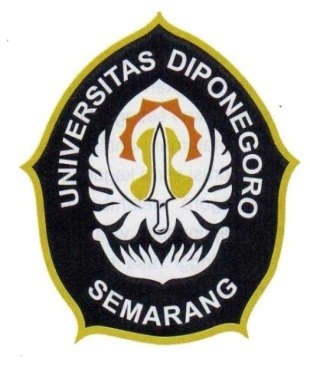 TesisUntuk memenuhi sebagian persyaratan mencapai derajat Sarjana S-2Magister Ilmu Keperawatan Wanto Paju 22020116410014FAKULTAS KEDOKTERAN UNIVERSITAS DIPONEGORO SEMARANG2019i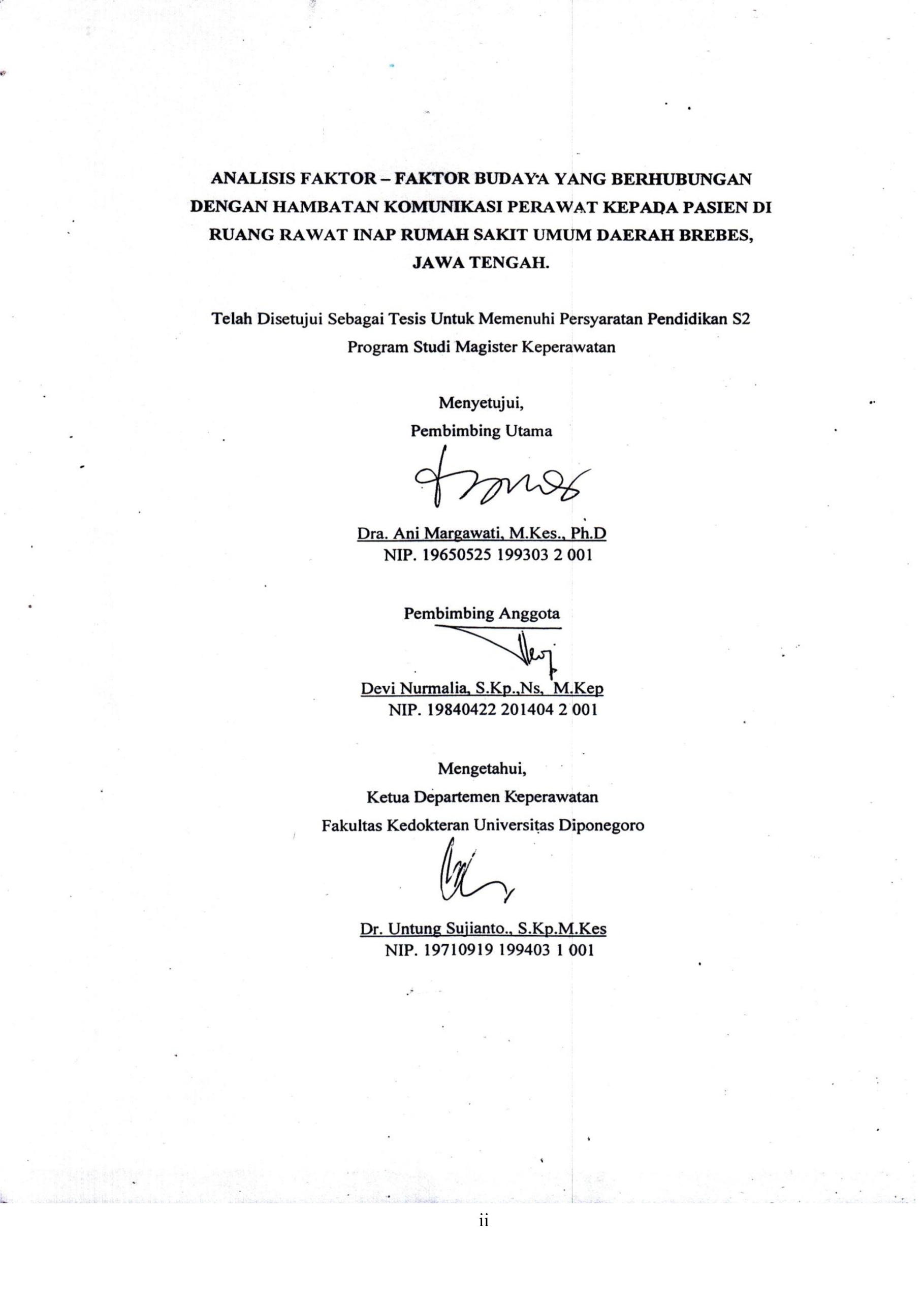 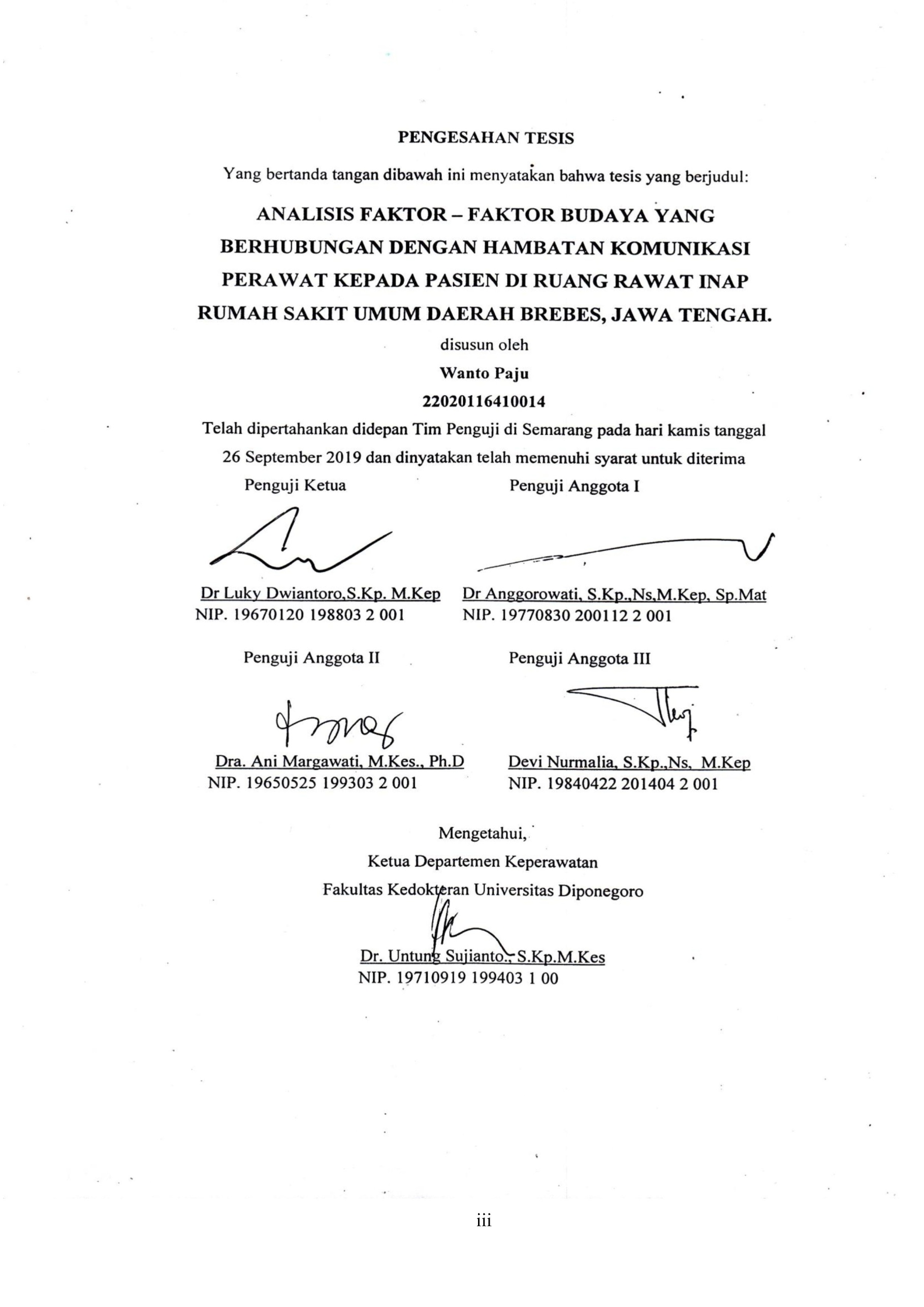 PERNYATAAN BEBAS PLAGIARISMENama	: Wanto PajuTempat /tanggal lahir  : Manua Kalada, 15 Agustus 1980Alamat Rumah	: Jalan Wanotodung, Kel. Kodaka, Kec.Kota Waikabubak, Kabupaten Sumba Barat, Provinsi Nusa Tenggara Timur.No.Telp	: 085329089406Email	: paju.wanto@gmail.comDengan ini menyatakan dengan sesungguhnya bahwa penelitian saya yang berjudul “Analisis faktor faktor budaya yang berhubungan dengan hambatan komunikasi perawat kepada pasien diruang rawat inap RSUD Brebes, Jawa Tengah” bebas dari plagiarism dan bukan hasil karya orang lain.Apabila dikemudian hari ditemukan sebagian atau seluruh bagian dari penelitian dan karya ilmiah dari hasil hasil penelitian tersebut terdapat indikasi plagiarism, saya bersedia menerima sanksi sesuai dengan peraturan perundang–undangan yang berlaku.Demikian pernyataan ini dibuat dalam keadaan sadar tanpa unsur paksaan dari siapapun.Semarang,30September 2019 Yang menyatakan,Wanto PajuPERNYATAAN PUBLIKASI KARYA ILMIAHYang bertandatangan dibawah ini, saya: Nama: Wanto PajuNIM	: 22020116410014Fakultas/ Departemen	: Fakultas Kedokteran/Magister Keperawatan Jenis	: TesisJudul	:Analisis  faktor-faktor  budaya  yang berhubungan dengan hambatan komunikasi perawat kepadapasien diruang rawat inap RSUD Brebes,Jawa Tengah.Dengan ini menyatakan bahwa saya menyetujui untuk:Memberikan hak bebas royalti kepada Perpustakaan Program Studi Ilmu Keperawatan UNDIP atas penulisan karya ilmiah saya, demi pengembangan ilmu pengetahuan.Memberikan hak menyimpan, mengalih mediakan/mengalih formatkan mengelola dalam bentuk pangkalan data (data base) mendistribusikannya serta menampilkan dalam bentuk soft copy untuk kepentingan akademis kepada Perpustakaan Departemen Keperawatan UNDIP, tanpa perlu meminta izin dari saya selama tetap mencantumkan nama saya sebagai penulis/pencipta.Bersedia dan menjamin untuk menanggung secara pribadi tanpa melibatkan pihak Perpustakaan Departemen Keperawatan UNDIP dari semua bentuk tuntutan hukum yang timbul atas pelanggaran hak cipta dalam karya ilmiah ini. Demikian pernyataan ini saya buat dengan sesungguhnya dan semoga dapat digunakan sebagaimana mestinya.Semarang, 30 September 2019 Yang menyatakanWanto PajuRIWAYAT HIDUPIdentitasDiriNamaLengkap	Wanto PajuNIM	220201164100014Tempat&TanggalLahir	Manua Kalada, 15Agustus 1980AlamatAsal	Jln.WanotodungDesa	Kodaka,	Kec.Kota Waikabubak, Sumba Barat - NTTNomorTelp/HP/Email	085329089406 / paju.wanto@gmail.com InstansiTempatKerja	Poltekes Kemenkes Kupang Prodi WaikabubakAlamat Kantor	Jln.Adhyaksa  Km.03,  Kel.Diratana,  Kec.Loli, 	Kab.Sumba Barat - NTT	RiwayatPendidikan FormalPengalaman Seminar/Pelatihan/PublikasiNamaKegiatan	Tempat/Waktu	PeranSeminar	Nasional	Keperawatan:		Upaya Profesi	Keperawatan	Mengembangkan Kolaborasi	Interprofesi		oleh	Magister Keperawatan Universitas Diponegoro Seminar Keperawatan“PeranKepalaRuangterhadapI mplementasiSasaranKeselamatanPasien	di RuangRawatInap”.Seminar	NasionalBalaikota, Semarang 15Oktober 2016.RS. Tugurejo Semarang, 14Oktober 2018Semarang, 25PesertaPembicara dan PenelitiKeperawatan“PengembanganIntervensiKep erawatanBerfokusPadaPasien”Seminar BEM Pascasarjana“Penulisan Tesis/Disertasi dan Publikasi Jurnal Universitas Diponegoro Semarang”3rd International Conference OnIndonesianNovember 2017	PanitiaSemarang, 23Agustus 2018	PesertaSocial and Political Enquiries 2018 Asean Community For Sustainable Development  In IndonesiaAdvances In Social Science,Education And Humanities	Research	VolumeSemarang, 22-23Oktober 2018Atlantis Press 2019PembicaraPeneliti350:Systematic Review :Efforts to Improve Nurses,s Communication Skills with Patient. PelatihanKlinikManuskripdanSubmitInterna sionalBatch	XXXuntuk	CivitasAkademikaUniversitasDiponegoro LPPM Universitas Diponegoro1st International Conference On Health Practice And Research : Comprehensive Health Care Of Aging Population di Stikes Telogorejo,SemarangJournal Of Health Policy And Management ISSN:2549 – 0281:The Analysis of Cultural Factors Related to the Nurse Communication Barriers to the Patients in the   Hospital   Wards   of   Brebes RegionalSalatiga, 14-16Maret 2019Semarang 16November 2019Universitas Sebelas Maret 25Nopember 2019PesertaPembicara dan PenelitiPeneliti  General Hospital, Central Java.	Semarang, 30 September2019Wanto PajuKATA PENGANTARPuji syukur penulis panjatkan kehadirat Tuhan Yang Maha Kuasa atas kemurahanNya memberikan kemudahan dan petunjukNya dalam menyelesaikan penyusunan tesis dengan judul”Analisis faktor-faktor budaya yang berhubungan dengan hambatan komunikasi perawat kepada pasien diruang rawat inap RSUD Brebes, Jawa Tengah. Penulis menyadari bahwa penyusunan tesis ini dapat diselesaikan atas bantuan dari berbagai pihak, dengan sukarela memberikan dukungan doa, kesempatan, bantuan pemikiran, tenaga dan fasilitas termasuk biaya sehingga penyusunan tesis ini berjalan sebagaimana mestinya. Oleh karena itu melalui kesempatan ini ijinkan penulis menyampaikan ucapan terima kasih yang sebesar-besarnya kepada:Dr.dr.Dwi Pudjonarko,M.Kes.,Sp.S(K).,selaku Dekan Fakultas Kedokteran Universitas Diponegoro.Dr.Untung Sujianto, S.Kp M.Kes.,selaku Ketua Departemen Program Studi Ilmu Keperawatan Universitas Diponegoro.Dr.Meidiana Dwidiyanti S.Kp,M.Sc., selaku Ketua Program Studi Magister Keperawatan Fakultas Kedokteran Universitas Diponegoro.Dr.LukyDwiantoro, S.Kp.,M.Kep.,selaku Dewan penguji dan Koordinator peminatan Magister Manajemen dan Kepemimpinan dalam Keperawatan Fakultas Kedokteran Universitas Diponegoro.Dr. Anggorowati, S.Kp., M.Kep.,Sp.Mat.,selaku Dewan penguji Tesis Departemen Keperawatan Fakultas Kedokteran Universitas Diponegoro.Dra. Ani Margawati, M.Kes.,Ph.D., selaku pembimbing utama yang telah bersedia meluangkan waktu untuk memberikan bimbingan, masukan, arahan dan motivasi kepada penulis untuk menyelesaikan tesis ini.Devi Nurmalia, S.Kep,Ns., M.Kep., selaku pembimbing anggota yang telah bersedia meluangkan waktu untuk memberikan bimbingan, masukan, arahan dan motivasi pada penulis untuk menyelesaikan tesis ini.Drs. Agustinus Niga Dapawole., sebagai Bupati Sumba Barat yang telah memberikan  kesempatan  kepada  saya  untuk  melanjutkan  studi  MagisterKeperawatan termasuk memberikan biaya kuliah yang bersumber dari APBD Kabupaten Sumba Barat.Ngailu Toni, S.P., sebagai Wakil Bupati Sumba Barat yang telah memberikan kesempatan kepada saya untuk melanjutkan studi Magister Keperawatan termasuk memberikan biaya kuliah yang bersumber dari APBD Kabupaten Sumba Barat.Drs.Umbu Dingu Dedi M.Si., sebagai Sekda kab.Sumba Barat yang telah memberikan kesempatan kepada saya untuk melanjutkan studi Magister Keperawatan dan terus memberikan suport untuk terus belajar.Seluruh dosen dan staf Program Studi Magister Keperawatan Fakultas Kedokteran Universitas Diponegoro.Kedua orangtua dan semua keluarga besar yang tidak henti hentinya terus mendoakan proses belajar saya, istri dan anak anak yang terus memberi semangat dan suport serta doa yang luar biasa Windiati Ningsih Paju, Jonathan Paju, Tesalonika Paju, Jerikho Paju.Sahabatku Andriyanto yang terus menerus memberi semangat dan bantuannya pada saya dalam menyelesaikan tesis.Rekan seperjuanganMagister Keperawatan Fakultas Kedokteran Universitas Diponegoro, yang terus saling memberi suport dan semangat dalam proses penyelesaian tesis ini.Semua pihak yang tidak bisa penulis sebutkan satu persatu dan telah membantu dalam penyusunan proposal tesis ini.Penulis menyadari bahwa tesis ini masih jauh dari sempurna. Oleh karena  itu penulis mengharapkan kritik dan saran yang membangun untuk kesempurnaan tesis ini.Semarang, 30 September2019Wanto PajuDAFTAR ISIHalamanPopulasi dan kriteria sampel penelitian.	48Besar sampel.	49Tempat dan waktu penelitian.	50Variabel, definisi operasional, skala pengukuran.	50Alat penelitian, cara pengumpulan data	58Teknik pengolahan dan analisis data	64Metode analisis	66Uji asumsi klasik.	67Pengujian model.	71Pengujian hipotesis.	71Etika penelitian.	72BAB IV HASIL PENELITIAN	74Gambaran umum RSUD Brebes	74Analisis univariat.	75Karakteristik responden.	75Karakteristik variabel penelitian.	76Analisis bivariat (korelasi spearman)	90Analisis multivariat (regresi linier berganda)	92Seleksi bivariat	92Pemodelan multivariat	93Uji asumsi klasik	96BAB VPEMBAHASAN	100Analisis univariat	100Karakteristik responden.	100Karakteristik variabel penelitian	1045.1.2.1 .Hambatan komunikasi perawat.	1045.1.2.2.Variabel faktor-faktor budaya	105. Analisis bivariat	138Hubungan  karakteristik  responden   dengan   hambatan   komunikasi perawat.	138Hubungan   faktor-faktor   budaya    dengan    hambatan    komunikasi perawat.	139Analisis multivariat.	146Keterbatasan penelitian	153BAB VI  KESIMPULAN DAN SARAN	154Simpulan	154Saran	155DAFTAR PUSTAKA.	156LAMPIRAN..........................................................................................................................Uji heteroskedastisitas	97Tabel keputusan uji autokorelasi	98Nilai VIF	99DAFTAR LAMPIRANNo.Lamp	HalamanProgram Studi Magister Keperawatan Magister KepemimpinandanManajemenKeperawatanDepartemenKeperawatan Fakultas Kedokteran Universitas Diponegoro September, 2019ABSTRAKWanto PajuAnalisis Faktor-Faktor Budaya yang Berhubungan dengan Hambatan Komunikasi Perawat Kepada Pasien di Ruang Rawat Inap Rumah Sakit Umum Daerah Brebes, Jawa Tengah.xxxvii+169 halaman+28 tabel+3 gambar+12lampiranKompetensi yang diperlukan saat ini oleh perawat adalah komunikasi yang efektif untuk menjembatani setiap tindakan yang dilakukan perawat kepada pasien sebagai upaya mengurangi dampak buruk layanan keperawatan tidak memuaskan bahkan merugikan pasien. Hambatan komunikasi/barriers communication sering terjadi dalam layanan keperawatan diantaranya hambatan pengetahuan, budaya dan agama, kepribadian, fisik. Faktor budaya digambarkan perawat adalah penghalang terbesar yang memberi pengaruh negatif terhadap komunikasi perawat dengan klien.Menganalisis faktor faktor budaya yang berhubungan dengan hambatan komunikasi perawat kepada pasien diruang rawat inap RSUD Brebes. Jawa Tengah. Desain komparatif dengan rancangan cross sectional. Jumlah  sampel sebanyak 52 responden perawat pelaksana yang diambil dengan teknik purposive sampling, pengumpulan data dilakukan dengan menggunakan kuesioner yang diuji oleh experts, seluruh variabel valid nilai CVI ≥0,68, uji validitas taraf siginfikansi 10 % dan n=30 didapat nilai r0,05;28=0,3610, uji reliabilitas nilai cronbach alpha> 0,60. Analisis data dilakukan menggunakan uji regresi linier berganda. Analisis uji f p-value= 0,000 sehingga disimpulkan variabel independent secara simultan mempengaruhi hambatan  komunikasi  perawat kepada pasien, uji t (koefisien regresi) pemodelan regresi linier setelah metode backward disimpulkan ke-6 variabel signifikan dimana masing-masing variabel nilai p-value< 0,10, variabel teknologi sig. 0,060, variabel agama dan falsafah hidup sig.0,029, sosial dan keterikatan keluarga sig. 0,004 , kebijakan dan peraturan yang berlaku sig.0,005, ekonomi sig.0,008, dan pendidikan sig. 0,023. Faktor sosial dan keterikatan keluarga adalah faktor yang paling dominan berhubungan dengan hambatan komunikasi perawat kepada pasien di ruang rawat inap RSUD Brebes, Jawa Tengah karena memiliki beta correlation 0,283. Pentingnya upaya pelatihan komunikasi efektif berbasis budaya secara berkala serta penelitian lebih mendalam tentang faktor sosial dan keterikatan keluarga.Kata kunci:faktor- faktor budaya, hambatan komunikasi, perawat, pasien. Referensi: 156 (1997 – 2018 )Master in Nursing Study Program Master in Nursing Leadership and ManagementDepartment of Nursing Faculty of Medicine Universitas DiponegoroSeptember, 2019ABSTRACTWanto PajuThe Analysis of Cultural Factors Correlated to the Nurses Communication Barriers to the Patients in the Hospital Wards of Brebes Regional General Hospital, Central Javaxxxvii+169pages+28 tables+3 figures+12 attachmentsThe significant competence required for the nurses nowadays is the effective communication to bridge any medical action performed to the patients. It is also an effort to reduce the adverse impact of the nursing services perceived as unsatisfactory and harmful to the patients. The communication barriers often occur in nursing services such as the barriers on knowledge, culture, religion, personality and physical appearance. The cultural factor depicted by the nurses is the prominent barrier which negatively influences the nurses’ communication  with the clients. The purpose of this study is to analyze the cultural factors correlated to the nurses-patients communication barriers in the hospital wards of Brebes Regional General Hospital, Central Java. The method used in this study is comparative cross sectional study design. The total sample of 52 nurses as respondents was obtained using purposive sampling technique. The data was collected using a questionnaire validated by the expert judgment. All valid variable scored CVI value of ≥0.68. The validity test of 10% level of significance and n=30 obtained r0,05;28=0,3610. The reliability test of cronbach alpha value   is> 0,60. The data was analyzed by using multiple linier regression tests. The analysis of the f-test showed that p-value = 0,000. It can be concluded that the independent variable simultaneously affects the communication barriers of the nurses to the patients. The t-test (regression coefficient) of the linier regression model after the backward method indicated that the 6 significant variables obtained the score of each p-value < 0,10, technological variables sig. 0.060, religious and philosophical variables sig. 0,029, social and kinship variables sig. 0.004, political and legal variables sig.0,005, economic variables sig.0,008, and educational variables sig. 0.023. The kinship and social factor is the most dominant factor related to the nurses-patients communication barriers in the hospital wards of Brebes Regional General Hospital, Central Java. It has beta correlation of 0.283. Therefore, it is important to conduct effective culture-based communication training regularly as well as comprehensive study on the kinship and social factors.Keywords: cultural factors, communication barriers, nurses, patients. Reference  : 156 ( 1997 – 2018 )TingkatSekolah/PTTahun LulusSDInpres Parakamaru1994SMPSMPN 3 Laratama1997SMASPK Pemda Waikabubak2000DIIIAkper St.Vinc.A Paulo Surabaya2005S1KepFak.Kep Univ.Katolik Widya Mandala.2010ProfesiFak.Kep Univ.Katolik WidyaMandala2011S2 KepFak.Kedokteran, UniversitasDiponegoro2019DAFTAR TABELNomorHalaman1.1Keaslian penelitian123.1Distribusi resp. penelitian503.2Definisi operasional523.3Tabel kisi–kisi pernyataan kuesioner A583.4Tabel kisi–kisi pernyataan kuesioner B593.5Hasil uji reliabilitas634.1Distribusi karakteristik responden754.2Distribusi resp. berdasarkan skor hambatan komunikasi764.3Tabulasi penyataan variabel hambatan774.4Distribusi resp.berdasarkan skor faktor-faktor budaya794.5Tabulasi pernyataan variabel faktor teknologi824.64.74.84.9Tabulasi pernyataan variabel faktor agama dan falsafah hidupTabulasi pernyataan variabel faktor sosial dan keterikatan keluargaTabulasi pernyataan variabel faktor nilai budaya dan gaya hidupTabulasi pernyataan variabel faktor kebijakan dan peraturan yang berlaku838485864.10Tabulasi pernyataan variabel faktor ekonomi884.11Tabulasi pernyataan variabel faktor pendidikan894.12Hubungan faktor-faktor budaya dengan hambatan914.13Hasil analisis bivariat variabel faktor-faktor budaya dengan  hambatan komunikasi perawat924.14Uji f934.15Uji t944.16Uji normalitas96DAFTAR GAMBARNomorHalamanBagan 2.2.Kerangka teori46Bagan 2.3.Kerangkakonseptual471.Surat ijin penelitian dari Departemen KeperawatanUndipxviii2.Surat permohonan uji expert instrumendosen 1xix3.`Surat permohonan uji expert instrumendosen 2xx4.Surat permohonan ethical clearancexxi5.Sertifikat ethical clearancexxii6.Surat permohonan uji validitas dan reliabilitasdi RSUD Kardinah, Tegalxxiii7.Surat keterangan melaksanakan uji validitasdan reliabilitasxxiv8.Surat pengantar uji validitas dan reliabilitasxxv9.Surat permohonan penelitian di RSUD Brebesxxvi10.Surat balasan untuk studi pendahuluan di RSUD Brebesxxvii11.Lembar informed consentxxviii12.Lembar kuesionerxxx